第60回日本生体医工学会大会　Young Investigator’s Award 応募書類20      年　　月　　日 現在　　　　　　　　　　　　Ⅰ．応募者の登録情報Ⅱ．応募研究の（４００文字以内）Ⅲ．研究指導責任者の所見もしくは共著者全員の署名（１、２のいずれかを記入すること注２）応募者が応募研究について果たした役割とその重要性について研究指導責任者の所見共著者全員の署名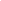 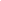 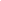 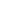 
注1:演題登録時に表示される番号。注2:研究指導責任者の所見を記載する場合は、指導責任者の捺印が必要。氏名（漢字）：氏名（ローマ字）：			所属： メールアドレス：生年月日：　　　　　　年　　月　　日　（満　　歳）専門分野：　　医学系　　・　　工学系　　（いずれかに○をつけること）会員番号（応募時点で本学会の会員の場合）：　　　　　　　　　　　　　アブストラクト登録番号注１：